Kниче объясняет понятие дружба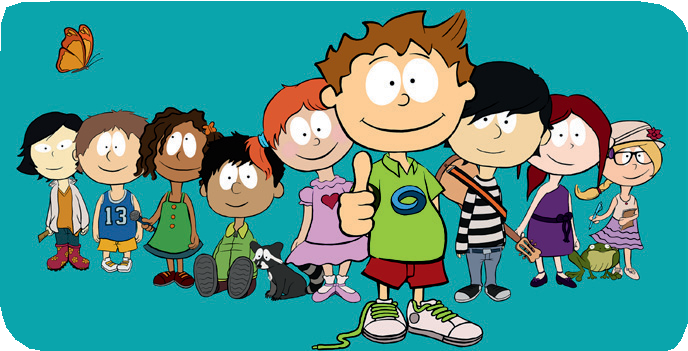 Рабочий лист №4Ярмарка вопросовОтветь на вопросы и обсуди их с одноклассникамиЗапиши ключевые слова  к каждому вопросу.Knietzsche erklärt die Freundschaft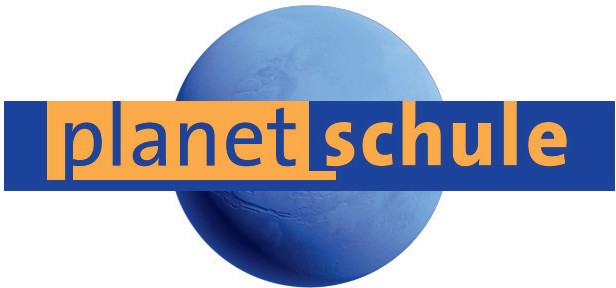 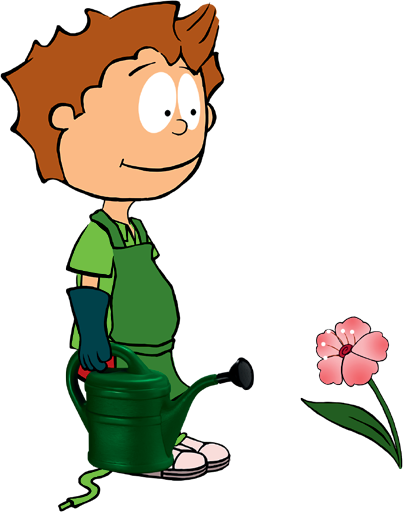 © WDR Planet Schule 2014